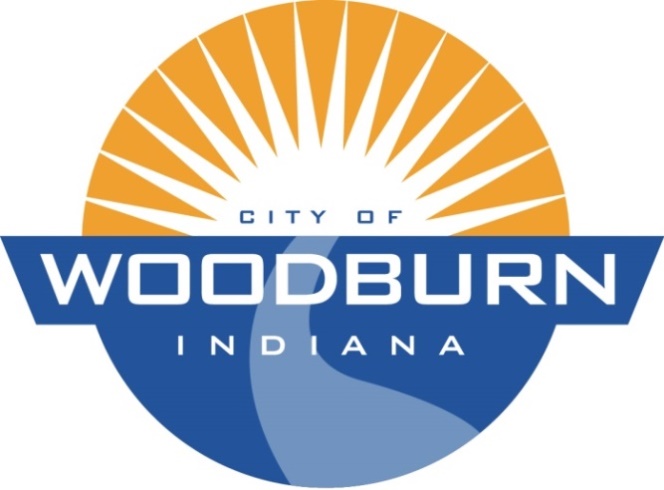 THE AGENDA FOR THE COMMON COUNCILFORFRIDAY, DECEMBER 28th, 2017Common Council:Commencing at 12:00pm under the direction of Mayor Joseph KelseyCouncil Members: Michael Martin, John Renner, Dean Gerig, Daniel Watts, Michael VoirolPolice Chief: Randall DuhamellSuperintendent: Ryan WallsClerk-Treasurer/Secretary: Timothy CumminsOld Business:N/ANew Business:	N/AAdditional Items:	This meeting was primarily setup to pay all remaining bills of 2017